ПОСТАНОВЛЕНИЕ                                                  JÖПВ соответствии со статьями 47.2, 160.1 Бюджетного кодекса Российской Федерации, постановлением Правительства Российской Федерации от 6 мая 2016 года № 393 «Об общих требованиях к порядку принятия решений о признании безнадежной к взысканию задолженности по платежам в бюджеты бюджетной системы Российской Федерации», Администрация Черноануйского сельского поселения постановляет:1. Внести следующие изменения в Порядок принятия решений о признании безнадежной к взысканию задолженности по платежам в бюджеты бюджетной системы Российской Федерации, главным администратором которых является Администрация Черноануйского сельского поселения, утвержденным постановлением АдминистрацииЧерноануйского сельского поселения «Об утверждении Порядка принятия решенийо признании безнадежной к взысканию задолженностипо платежам в бюджеты бюджетной системы Российской Федерации, главным администратором которых является Администрация Черноануйского сельского поселения» №16 от 02.10.2023 г. (далее Порядок):1.1. В пункте 5 Порядка слова«Администрации Усть-Канского района (аймака)»заменить словами «Администрации Черноануйского сельского поселения».1.2. В пункте 6 Порядка слова «Администрации Усть-Канского района (аймака)» заменить словами «Администрации Черноануйского сельского поселения».1.3. В пункте 7 Порядка слова «Отделы» заменить словами «Должностные лица».1.4.  В пункте 8 Порядка слова «отделов» заменить словами «должностных лиц».1.5. В пункте 9 Порядка слова «отделами» заменить словами «должностными лицами».1.6. Порядок дополнить пунктом 2.1 следующего содержания:«2.1. Помимо указанных в пункте 2 настоящего Порядка случаев неуплаченные административные штрафы признаются безнадежными к взысканию, если судьей, органом, должностным лицом, вынесшими постановление о назначении административного наказания, в случаях, предусмотренных Кодексом Российской Федерации об административных правонарушениях, вынесено постановление о прекращении исполнения постановления о назначении административного наказания.».2. Контроль за исполнением настоящего постановления оставляю за собой.Глава Черноануйскогосельского поселения                                                                                                Т.А. АкатьеваРЕСПУБЛИКА АЛТАЙ АДМИНИСТРАЦИЯ УСТЬ-КАНСКОГО РАЙОНА (АЙМАКА) 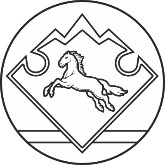 АЛТАЙ РЕСПУБЛИКАНЫҤКАН-ООЗЫ АЙМАКТЫҤАДМИНИСТРАЦИЯЗЫ «27» декабря 2023 г.                                                          № 29О внесении изменений в порядок принятия решенийо признании безнадежной к взысканию задолженностипо платежам в бюджеты бюджетной системы Российской Федерации, главным администратором которых является Администрация Черноануйского сельского поселения